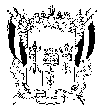 ТЕРРИТОРИАЛЬНАЯ  ИЗБИРАТЕЛЬНАЯ  КОМИССИЯ КОНСТАНТИНОВСКОГО  РАЙОНА  РОСТОВСКОЙ  ОБЛАСТИПОСТАНОВЛЕНИЕ 1 марта 2022г.			№ 40-2г. КонстантиновскОб утверждении Положения о районном конкурсе юных журналистов «Демократия и выборы» в 2022 году.В целях повышения уровня правовой культуры и политической грамотности молодых и будущих  избирателей, стимулирования роста их интереса к участию в общественно-политической жизни района, области, содействия развитию школьного и студенческого самоуправления, повышение профессионализма юных журналистов. В соответствии с планом мероприятий территориальной избирательной комиссии Константиновского района по выполнению комплекса мер по повышению правовой культуры избирателей на 2022 год утвержденным постановлением ТИК от 12.01.2022г. № 37-2,Территориальная избирательная комиссия Константиновского района Ростовской области ПОСТАНОВЛЯЕТ:1. Утвердить Положение о районном конкурсе юных журналистов «Демократия и выборы» в 2022 году (Приложение 1).2. Утвердить состав Конкурсной комиссии районного конкурса юных журналистов «Демократия и выборы» в 2022 году (Приложение 2).3. Направить Положение о конкурсе в МУ «Отдел образования Константиновского района».4. Контроль за выполнением настоящего постановления возложить на секретаря территориальной избирательной комиссии Константиновского района Быкадорову Е.В. Председатель комиссии		И.В. КазаковаСекретарь комиссии 		Е.В. БыкадороваПриложение № 1к постановлениюТерриториальной избирательнойкомиссии Константиновского района Ростовской областиот 01.03.2022 г. № 40-2ПОЛОЖЕНИЕо проведении районного конкурса юных журналистов«Демократия и выборы» в 2022 году1. Общие положения1.1. Конкурс проводится в соответствии с «Планом мероприятий территориальной избирательной комиссии Константиновского района по повышению правовой культуры избирателей в 2020 году», муниципальной программой Константиновского района «Молодежная политика и социальная активность» на 2022 год.1.2. Конкурс юных журналистов «Демократия и выборы» направлен на активизацию участия избирателей в избирательном процессе.1.3. Инициатором и организатором конкурса выступает территориальная избирательная комиссия Константиновского района Ростовской области, районная общественно-политическая газета «Донские огни».1.4. Положение определяет требования к работам конкурса, порядок их представления на конкурс, критерии их отбора и оценки, сроки проведения конкурса.2. Цели и задачи конкурса2.1. Вовлечение молодежи в общественно-политическую жизнь общества и участие в избирательном процессе.2.2. Содействие развитию школьного и студенческого самоуправления.2.3. Повышение профессионализма юных журналистов3. Условия участия в конкурсе3.1. В Конкурсе могут принять участие учащиеся образовательных учреждений Константиновского района, детские творческие объединения, детские общественные организации, школы «юных лидеров», школы «юных корреспондентов», члены молодежного/школьного самоуправления. Возраст участников конкурса:                       7-18 лет.3.2. Для участия в конкурсе необходимо представить в территориальную избирательную комиссию Константиновского района Ростовской области работы, отвечающие целям и задачам конкурса.3.3. Работы должны представлять собой статью-размышление:Темы конкурса:Возраст 1-4 класс: «Я – гражданин великой страны» Возраст 5-9 класс: «Все видят, но почему-то молчат». (Проблемный репортаж).Возраст 10-11 класс: «Чей это постер на стене, чья фотография на майке?» (Кумиры нового поколения).Для всех возрастных категорийТема о Великой Отечественной Войне: «Никто не забыт, ничто не забыто». 4. Порядок организации и проведения конкурса4.1 Конкурс проводится в два этапа:- с 1 по 29 апреля 2022 года - подготовка и оформление работ (фотоматериалы приветствуются);- с 1 по 10 мая 2022 года – подведение итогов конкурса, определение победителей.Лучшие работы, будут размещение на официальном сайте территориальной избирательной комиссии Константиновского района.4.2. К участию в конкурсе допускаются поданные в срок авторские работы.4.3. Работы, представленные на конкурс, должны быть в отпечатанном виде через 1,5 интервала на листах формата А-4 (не более 2-х листов). К работе обязательно прилагается заявка на участие согласно образцу.Заявка на участие.4.4. Работы представляются на бумажном и электронном носителях с пометкой Конкурс юных журналистов «Демократия и выборы» до 16 часов 29 апреля 2022 года в Территориальную избирательную комиссию Константиновского района по адресу: г.Константиновск, ул.Карташова, 32, тел.: 2-15-69, время работы: c 10.00 до 16.00 час., перерыв с 12.00-13.00 час., электронный адрес: konsttik@rambler.ru. 4.5. Работы, присланные на конкурс, обратно не возвращаются и не рецензируются.5. Порядок работы конкурсной комиссии и критерии определения победителей конкурса5.1. С целью определения победителей конкурса организаторами Конкурса создается конкурсная комиссия в количестве 5 (пяти) человек.5.2. Конкурсная комиссия определяет 3 победителя конкурса в каждой возрастной группе. Победители конкурса получат почетные грамоты территориальной избирательной комиссии Константиновского района и призы. Преподаватели, подготовившие призеров конкурса награждаются благодарственными письмами.Приложение № 2к постановлениютерриториальной избирательнойкомиссии Константиновского районаот 01.03.2022 г. № 40-2Состав Конкурсной комиссии районного конкурса юных журналистов «Демократия и выборы» в 2022году1ФИО (полностью)2Дата рождения (полностью)3Название образовательного учебного заведения, класс4Контактные данные: адрес, телефон, e-mail5Подпись6Дата7Тема конкурса8Тема работы9Руководитель (ФИО полностью)Казакова И.В.Председатель Территориальной избирательной комиссии Константиновского района, председатель конкурсной комиссииБыкадорова Е.В.Секретарь Территориальной избирательной комиссии Константиновского района, председатель конкурсной комиссииСорокин П.И.Главный редактор районной общественно-политической газеты «Донские огни»Карпова Н.А.Начальник сектора по работе с молодежью Администрации Константиновского районаГура И.А.Депутат Собрания депутатов Константиновского городского поселения пятого созыва.